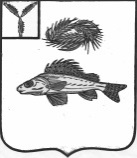 АДМИНИСТРАЦИЯПЕРЕКОПНОВСКОГО  МУНИЦИПАЛЬНОГО ОБРАЗОВАНИЯЕРШОВСКОГО МУНИЦИПАЛЬНОГО РАЙОНАСАРАТОВСКОЙ ОБЛАСТИПОСТАНОВЛЕНИЕот 18.10.2019 года									№ 58О включении имуществав казну Перекопновского МОЕршовского муниципального районаСаратовской областиРуководствуясь Уставом Перекопновского муниципального образования Ершовского муниципального района Саратовской области, в соответствии с решением Совета Перекопновского муниципального образования Ершовского муниципального района Саратовской области от 26.12.2016 года № 82-165 «Об утверждении Положения «О муниципальной казне Перекопновского муниципального образования Ершовского муниципального района Саратовской области», администрация Перекопновского муниципального образования Ершовского муниципального района Саратовской областиПОСТАНОВЛЯЕТ:- включить в состав муниципальной казны Перекопновского муниципального образования Ершовского муниципального района Саратовской области имущество, согласно приложению к настоящему постановлению.Глава Перекопновского МОЕршовского муниципального района Саратовской области							Е.Н. ПисареваПриложение к постановлению администрации Перекопновского МО Ершовского муниципального районаСаратовской областиот 18.10.2019 года № 58Переченьмуниципального имущества для включения в муниципальную казну Перекопновского МО Ершовского муниципального района Саратовской областиГлава Перекопновского МОЕршовского муниципального района Саратовской области							Е.Н. Писарева№п/пНаименование имущества,адрес местонахождения объектаИнвентаризационнаястоимость, руб.1Сеть водопровода, протяженностью 8000 метров, расположенная по адресу: Саратовская область, с. Краснянка, кадастровый номер 64:13:080102:5172653379.002Сеть водопровода, протяженностью 2400 метров, расположенная по адресу: Саратовская область, с. Чистый Плес, кадастровый номер 64:13:250105:68574297.00Итого по объекту3227676.00